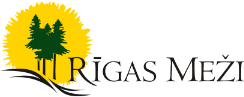 SIA “Rīgas Meži”, reģ. nr.: 40003982628, juridiskā adrese: Ostas prospekts 11, Rīga, LV – 1034Korespondences un centrālā biroja adrese: Jūrmalas gatve 78 d, Rīga, LV – 1029 Tālrunis: +371 67415710, e-pasts: rigasmezi@riga.lv, mājaslapa: www.rigasmezi.lv AS “Citadele banka”, konts: LV15PARX0005508860001, AS “Luminor Bank”, konts: LV06RIKO0002013116269 Par Rīgas pilsētas līdzdalības budžeta projekta“Aktīvās atpūtas taka Biķernieku mežā” īstenošanu	SIA “Rīgas Meži” (turpmāk – Sabiedrība), pamatojoties uz Rīgas pilsētas izpilddirektora p.i 18.02.2021. rīkojumu Nr.RD-21-86-ir “Par Rīgas pilsētas līdzdalīgās budžetēšanas projektu īstenošanu” un Rīgas domes Mājokļu un vides departamenta (turpmāk – Departaments) 26.05.2021. vēstuli Nr.DMV-21-1574-dv par Rīgas pilsētas līdzdalīgās budžetēšanas projekta “Aktīvās atpūtas taka Biķernieku mežā” (turpmāk – Projekts) realizācijas deleģēšanu Sabiedrībai, sniedzam sekojošu informāciju:Sabiedrība, pārņemot no Departamenta Projekta realizēšanu, vēstulēs 02.06.2021. Nr.SRM-21-97-dv un 29.07.2021. Nr.SRM-21-131-dv Departamentu ir informējusi, ka Projekta realizācija tiks balstīta uz Rīgas pilsētas budžeta programmas 01.24.00. ”Rīgas pilsētas apkaimju attīstības projektu īstenošanas programma” piešķirto finansējumu. Turklāt, ņemot vērā, ka Projekta sākotnēji paredzētais finansējums ir samazināts, tiks precizēts paredzēto darbu apjoms. Par to Departaments tika informēts līdz 2021.gada 1.septembrim.Līdztekus Sabiedrība norāda, ka Projekta teritorijai būvprojekta dokumentācijas izstrādei Rīgas pašvaldības augstas detalizācijas topogrāfiskās informācijas datubāzē nav datu. Sabiedrība norāda, ka topogrāfisko datu iegūšanai un saskaņošanai nepieciešamajā apjomā trūkstošais finansējums ir rodams Projekta būvniecības izmaksās, izvirzot prioritāri īstenojamos labiekārtojuma apjomus.Teikas apkaimes biedrība 2021. gada augustā Sabiedrību ir informējusi par biedrības paustajiem iebildumiem saistībā ar Projekta ieceres realizēšanu.Ņemot vērā, ka Projekta īstenošanai nav piešķirts atbilstošs finansējums un projektēšanas darbu apjomā ir jāparedz topogrāfiskā uzmērīšana un saskaņošana, Sabiedrība ir informējusi Teikas apkaimes biedrību par to, ka Projektu ir nepieciešams realizēt kārtās, atbilstoši biedrības izvirzītajām prioritātēm. Savukārt pēc pārskata perioda (pēc 01.09.2021.), pēc Sabiedrības iniciatīvas, 2021. gada 22. septembrī, notika iesaistīto pušu tikšanās Projekta realizēšanas vietā – Biķernieku mežā un vienotos par prioritātēm projekta realizēšanā.No piešķirtā finansējuma uz 01.09.2021. nav iztērēts neviens eiro.valdes priekšsēdētāja		             	                                                  A.SkudraSagatavoja L.Veinberga28.10.2021. Nr.SRM-21-221-dvRīgas pilsētas izpilddirektoramJānim Langes kungamizpilddirektors@riga.lv 